Svartvit bild med färgad detalj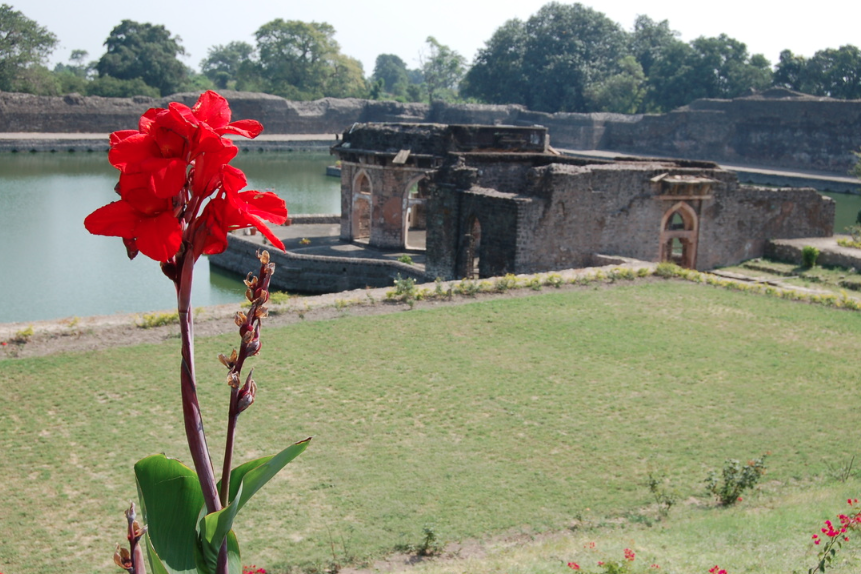 Öppna bilden ”blomma”
Skapa en kopia genom att dra lagret till nytt lager i lagerpaletten. Se till att lagret av kopian är aktiv (den är blå).
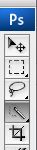 Välj quick selection tool i verktygslådan. Välj en lagom stor pensel. Dra verktyget över blomman tills hela blomman är markerad. Råkar du markera för mycket trycker du ner alt-knappen och drar över det markerade området som du vill ta bort.
Gå in i menyn och välj Select – inverse
Gå in i menyn och välj Image – Adjustments - Desaturate.
Jämför bilden med ursprungsbilden genom att klicka på ögat vid lagret background copy.
Gå in på menyn Layer – flatten image 
och spara din nya bild.